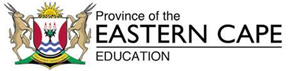 GRADE 11 WORKSHEETS04 APRIL 202010 MARKSNOTE: This worksheet is to be completed in your NS exercise/activity book.QUESTION 4  4.1	What is the international distress frequency for radio telephony?          (2)4.2	What is the maritime distress frequency for radio telephony                 (2)4.3	When making a radio call, radio operators must at all times observe good operating practices.  Name any five (5) of these good operating        practices.                                                                                           (5)4.4	How many times is a ‘silence period’ observed in a single hour?              (1)